附件1：家长告知书尊敬的各位学生家长：你们好！又是一年暑假时，如何让孩子在漫长的暑假里学好玩好，这是每个家长所要面临的问题；而对于孩子来说呢，就应了“不怕同桌是学霸，就怕同桌过暑假”这句话。为帮助孩子们过一个愉快、充实的假期，市电教馆带领我市小学阶段名师团队精心制作了小学学段语文、数学、英语、科学四个学科的优质动漫微课，供孩子们免费学习。该微课是由我市名师亲自撰写学习内容，结合孩子们现阶段所熟悉的一些认知，以小故事的形式，将抽象概念形象化、趣味化，符合学生认知规律，完全实现以学生为中心的动漫课程。教学内容精细，讲解语言风趣、幽默，教学时间控制在3-5分钟，以孩子们喜闻乐见的动漫形式展现。这些动漫微课资源，已通过驻马店教育云服务平台共享给全市的小学生，供孩子们随时随地进行观看、学习，让学生在笑声中感受学习的乐趣，于不知不觉中领悟所学的知识。亲爱的家长朋友、同学们，让我们相约驻马店教育云服务平台，不见不散！驻马店市教育局2020年6月29日附件2：驻马店市小学动漫微课的学习方法学习方式一：移动端APP“人人通空间”进行观看学习。1、手机扫码或者通过应用商城进行下载“人人通空间”。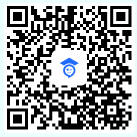 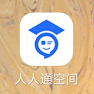 2、下载完成后点开“人人通空间”，输入由学校下发的云平台学生账号进行登录，账号由学校统一创建后进行下发，不需自行注册账号，如还没有账号请班主任联系学校管理员通过“mgr_”开头学校管理账号进行创建后下发给学生进行登录，如学生账号登录时忘记密码可联系班主任或者学校管理员进行重置密码。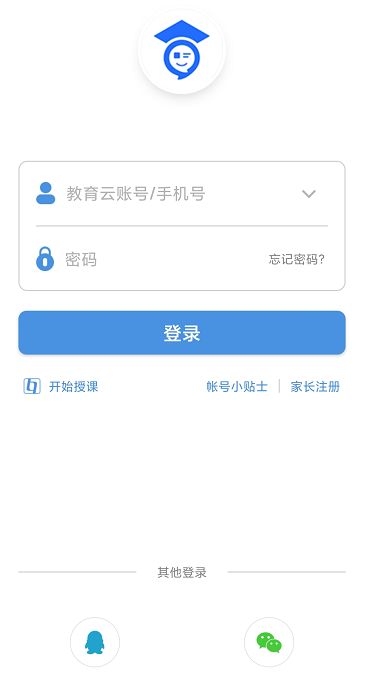 3、登录学生账号后点击“学习”，并进入“天中名校”。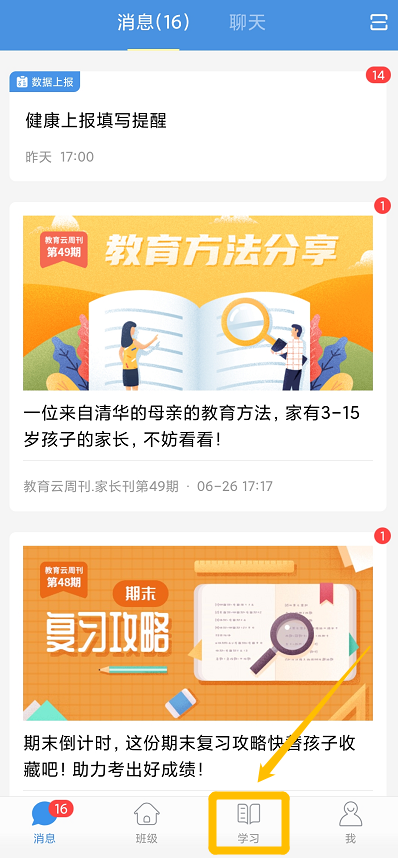 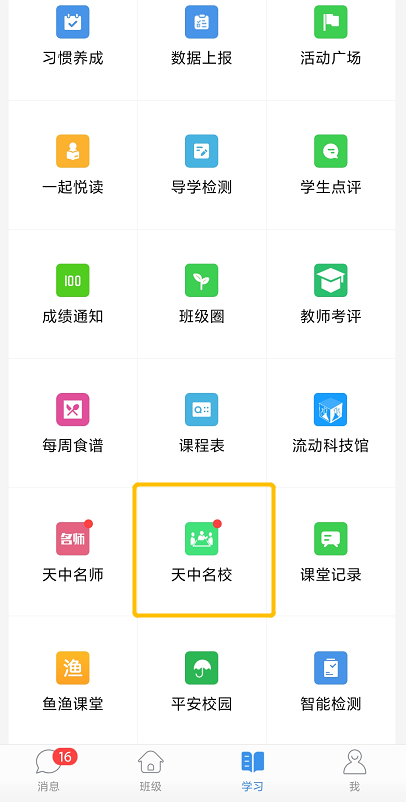 4、进入后可以看到首页“精品微课程”点击进入即可观看推荐课程。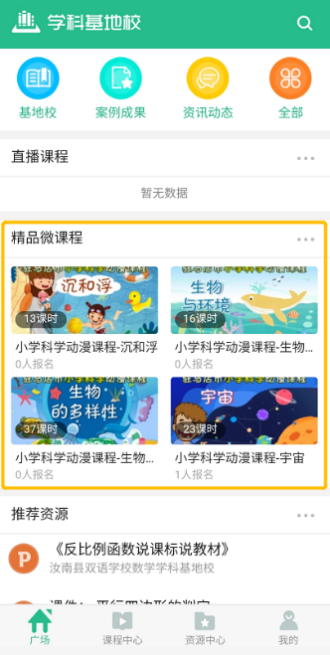 5、进入右上方“搜索”可搜索观看小学语文、小学数学、小学英语、小学科学对应学科全部课程内容。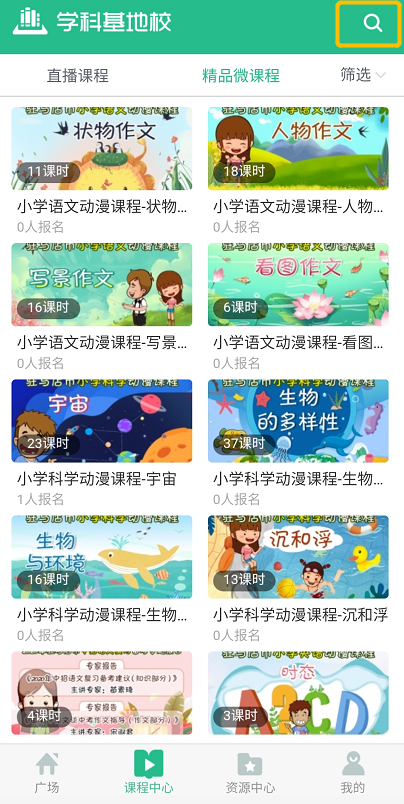 6、进入“搜索”后点击“精品微课程”例如输入“小学科学”。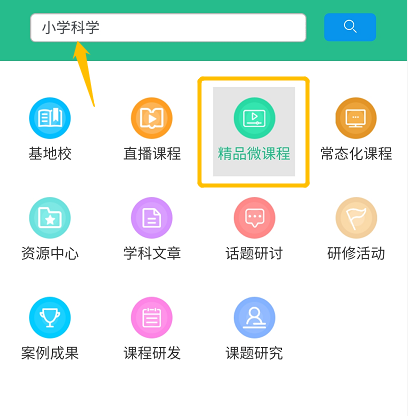 7、输入完成点击搜索后，即可查看到驻马店市小学科学动漫微课。例如点击“生物的多样性”进入后可查看到该分类下所有课程，点击名称前“”按钮，即可进行观看。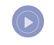 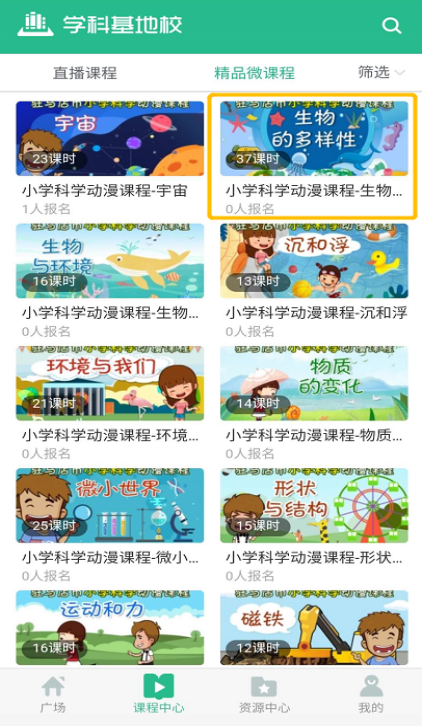 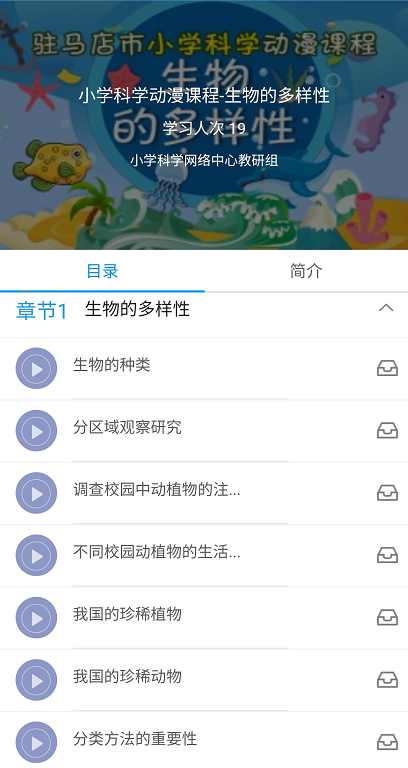 8、选择需要播放的课程后点击进行播放，点击后方“”可进行全屏播放。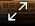 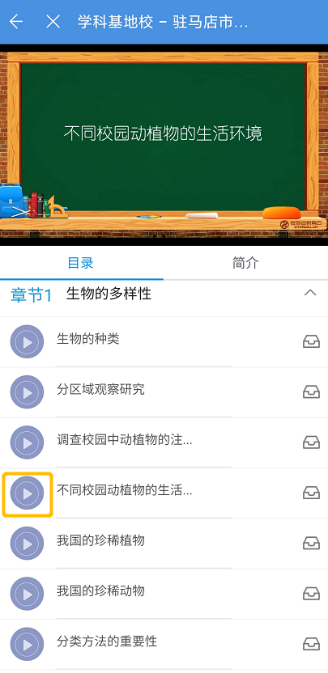 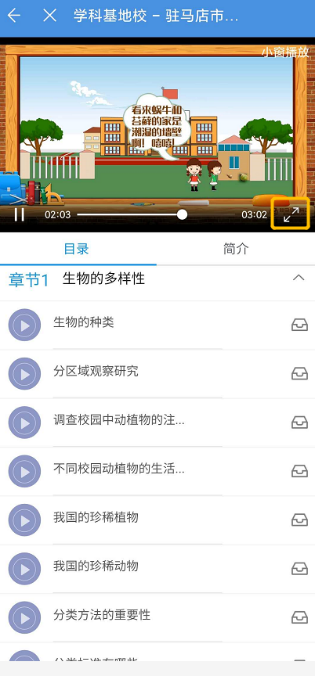 学习方式二：登陆电脑网页端驻马店教育云服务平台（www.zmdedu.cn）进入“名校”进行观看学习。1、在电脑浏览器输入www.zmdedu.cn（最好使用360安全、360极速或者谷歌浏览器）进入驻马店教育云服务平台。进入后可通过移动端APP “人人通空间” 进行扫码登录云平台，也可以直接输入云平台账号密码进行登录。“人人通空间”和云平台账号互通都是由学校统一创建后进行下发，不需自行注册账号，如还没有账号请班主任联系学校管理员通过“mgr_”开头学校管理账号进行创建后下发给学生进行登录，如学生账号登录时忘记密码可联系班主任或者学校管理员进行重置密码。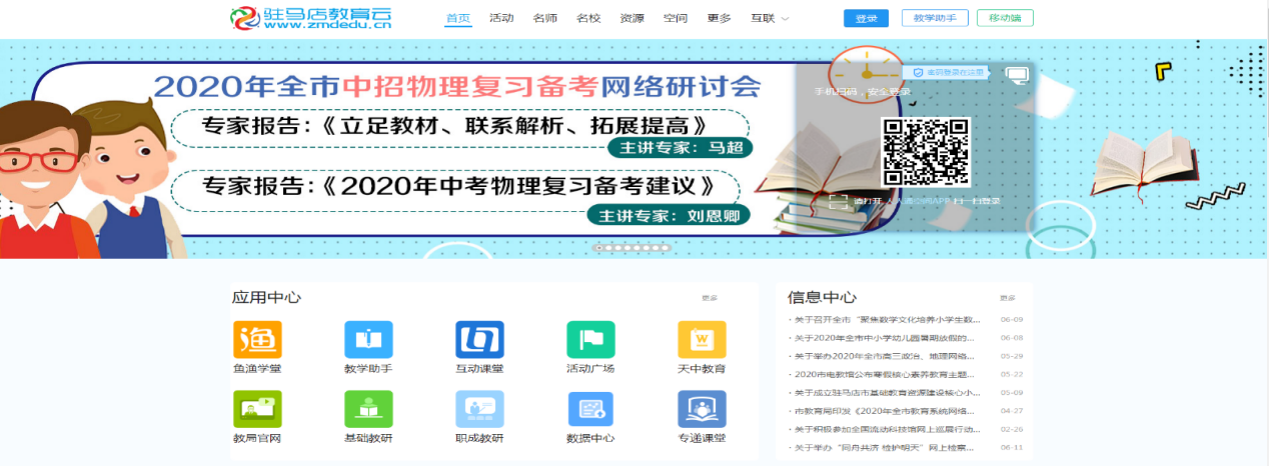 2、登录云平台后点击“去实名认证”，如已实名认证过可忽略，直接点击“名校”进行观看课程。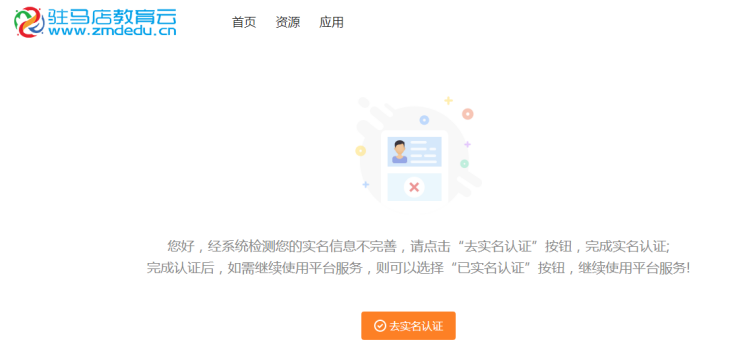 3、学生账号进入实名认证界面请依次输入“姓名”、“身份证号（填两遍）”、“选择身份：学生”、“选择学校/机构只需点击到“驻马店”输入学校其中两个字进行模糊查找，不用选择驻马店下属区域（请参照下图）。手机号为选填项填写完成勾选点击“您已阅读并同意”、点击“提交认证”，如填写无误即可认证成功。认证成功后点击“已实名认证”。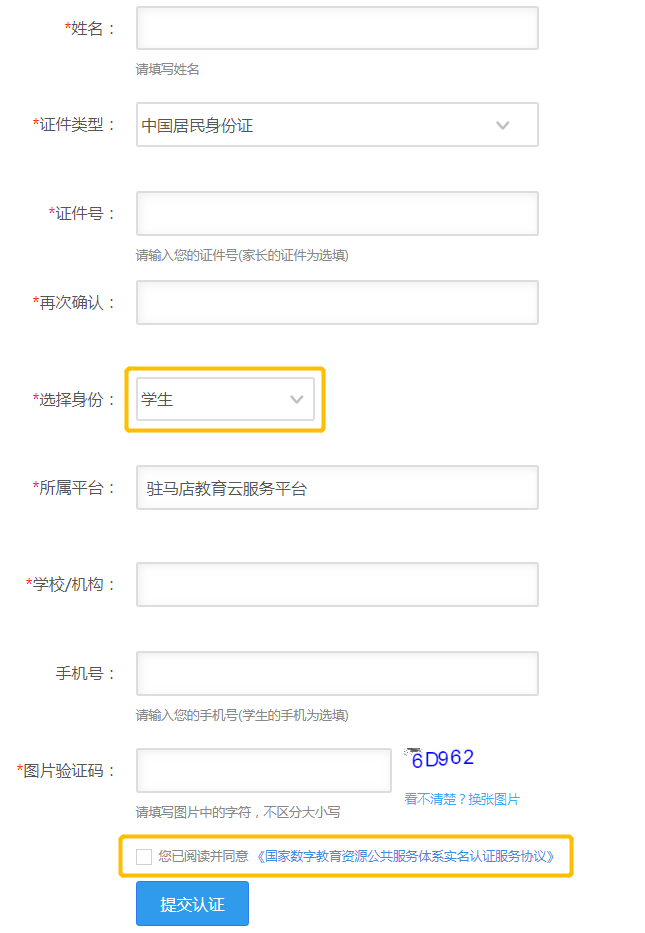 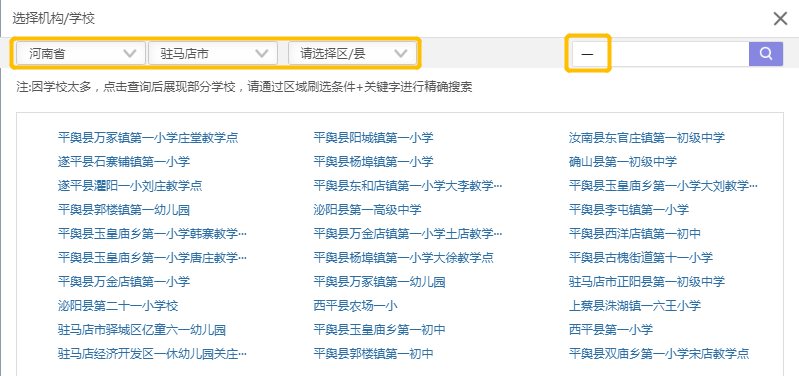 4、实名认证后进入云平台请及时修改密码后，再次进行登录。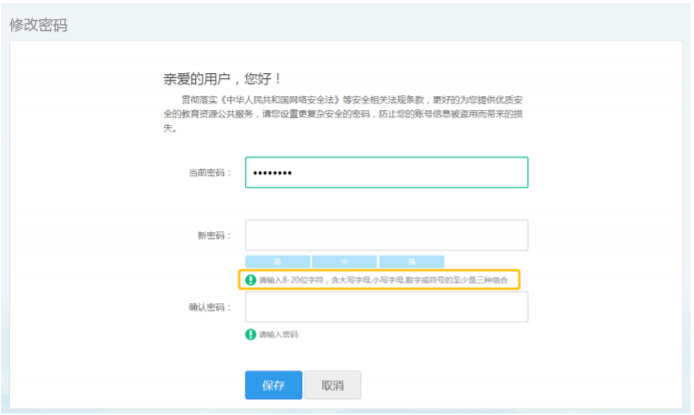 5、登录成功后点击“名校”进入。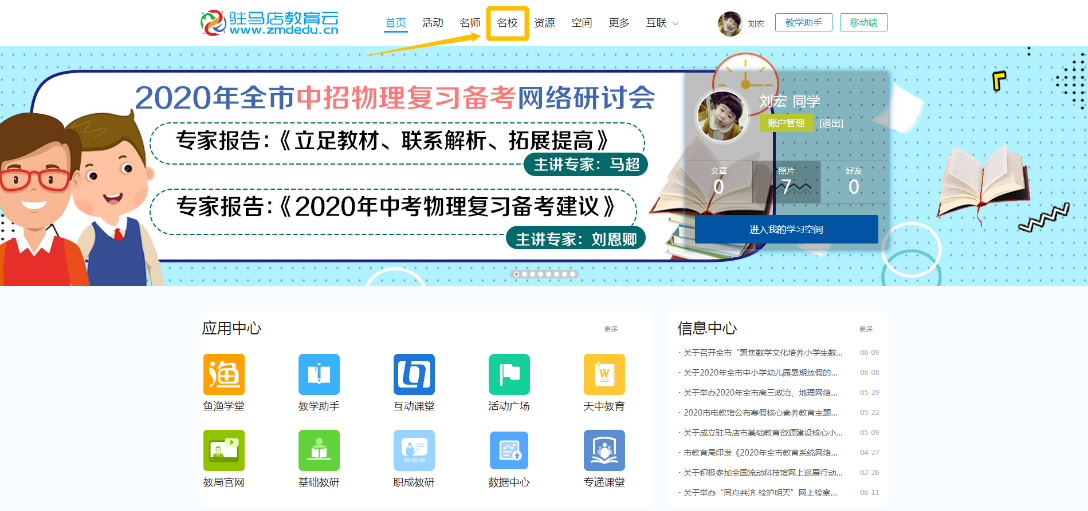 6、在“名校”首页找到“精品微课程”并选择学科。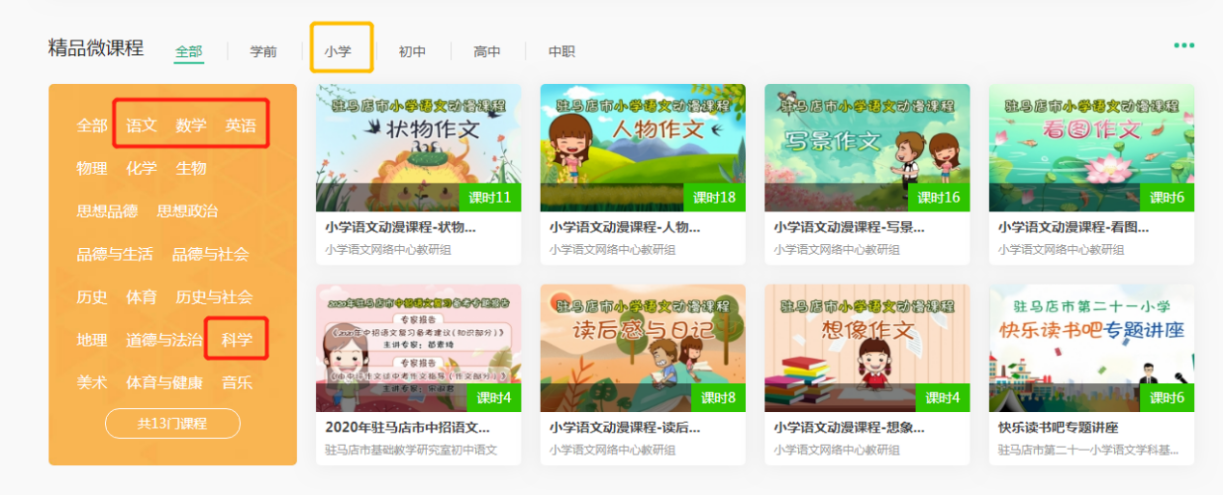 7、如需观看小学科学“生物的多样性”课程，点击对应封面图后进入观看。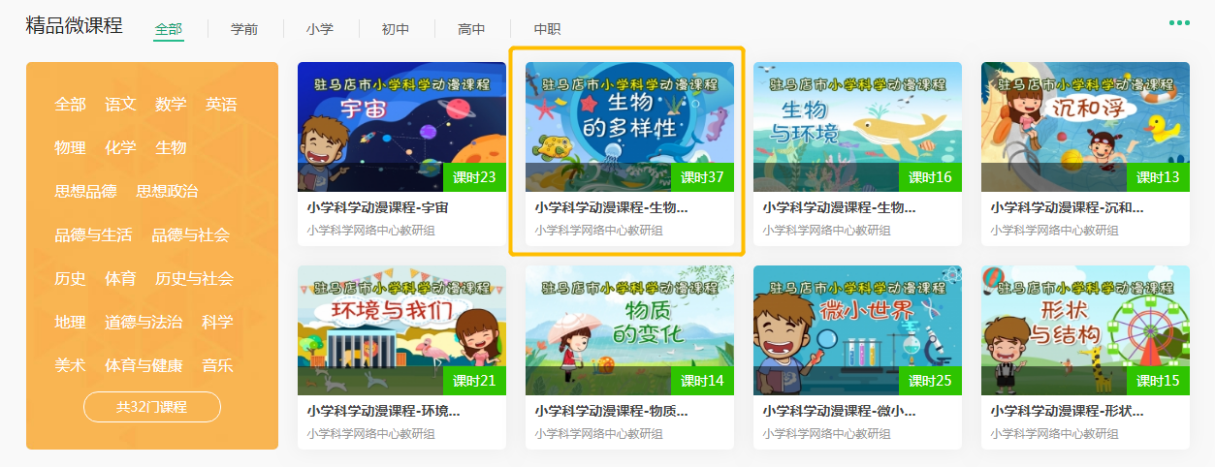 8、进入后点击“立即报名”，报名后会显示“已报名”。点击需观看课程后方“”播放按钮。手机观看二维码，可用人人通空间扫码观看课程。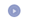 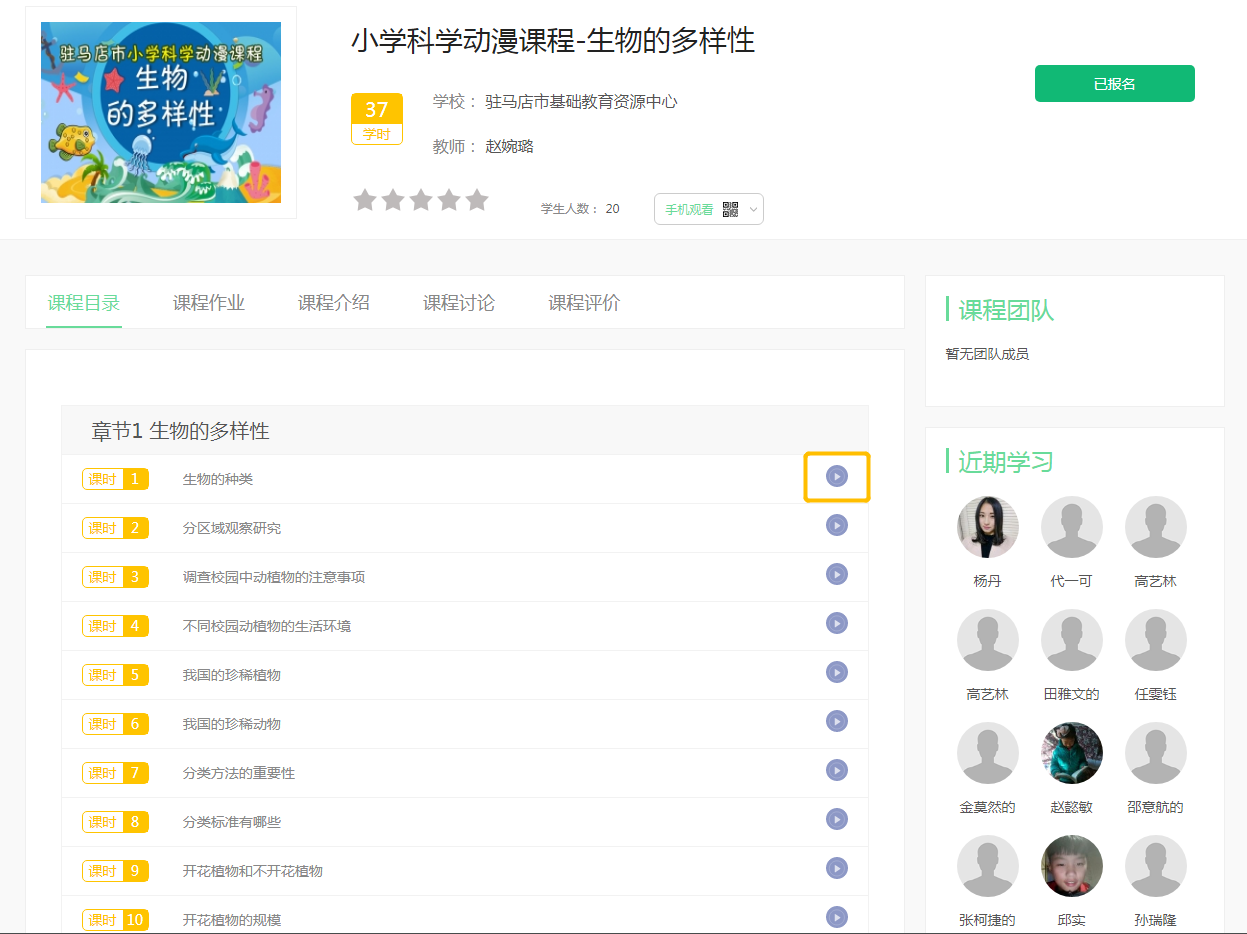 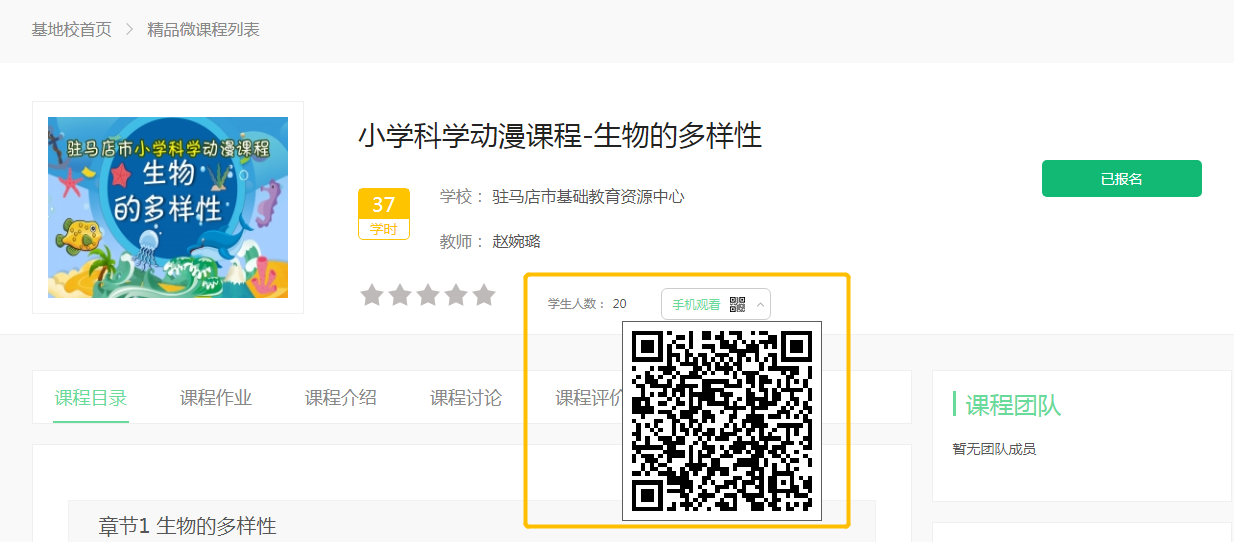 9、进入播放后点击中间按钮即可进行播放，也可在右侧切换课程进行播放。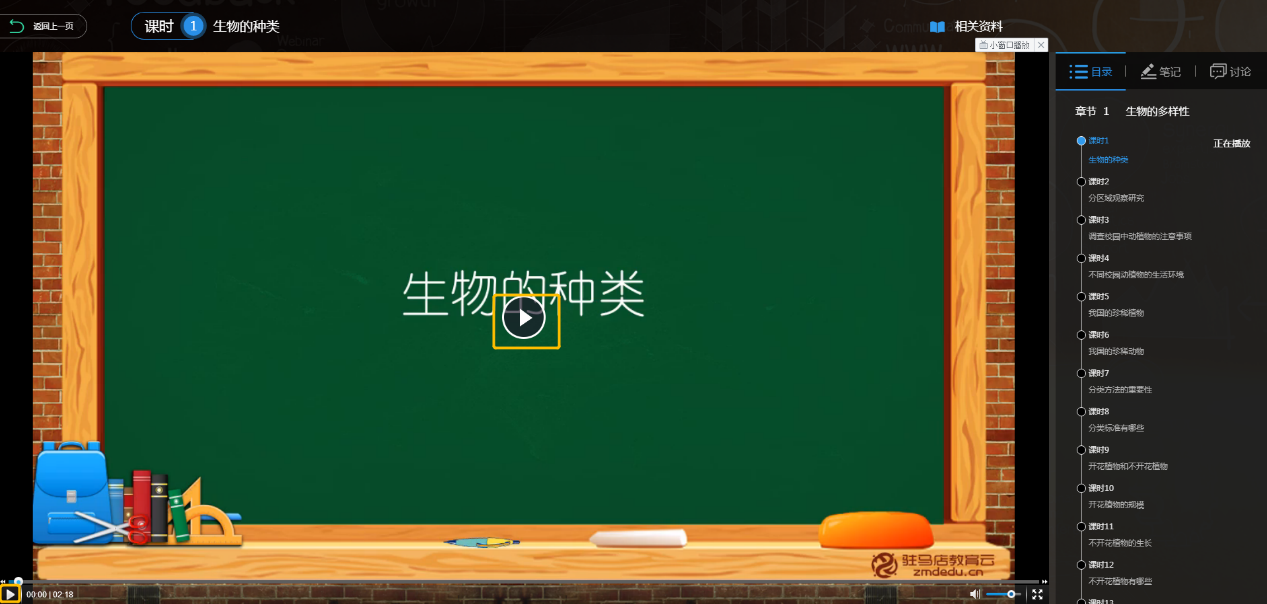 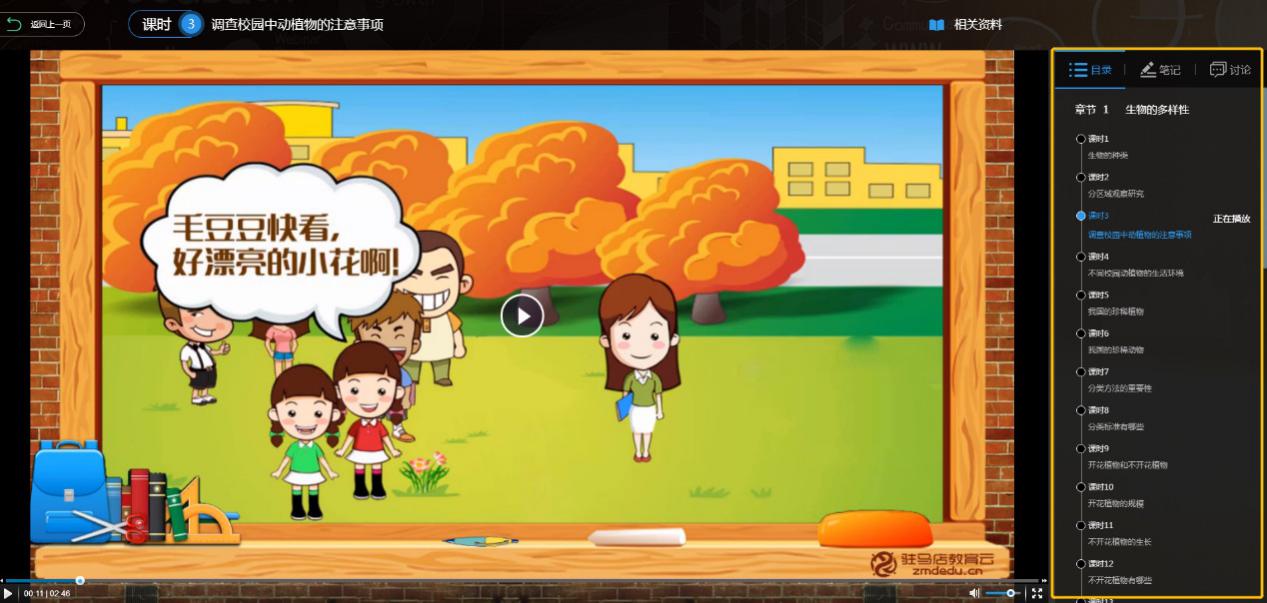 附件3：驻马店市小学各学科动漫微课内容目录一、驻马店市小学语文阅读与写作动漫微课目录一、驻马店市小学语文阅读与写作动漫微课目录课程分类课程名称记事作文记事作文的定义记事作文记事作文的六要素记事作文记事作文的要求记事作文记事作文的选材方法记事作文记事作文对材料的处理记事作文记事作文有哪些要求记事作文记事作文的题目如何拟定记事作文记事作文的拟题方法有哪些记事作文记事作文的开头部分如何写记事作文记事作文事件的主体部分如何写记事作文记事作文的结尾部分如何写记事作文记事作文要道真情，写真事记事作文阅读记事类文章时要把握记事文叙述的“六要素”记事作文阅读记事类文章时要理清叙述的线索记事作文阅读记事类文章时要抓住文章重点记事作文阅读记事文章时要弄清楚事情的发展顺序记事作文阅读记事类文章时要领悟作者的思想感情记事作文阅读记事文章时，如何理解重要句子的作用记事作文阅读记事类文章时，如何理解句子的含义记事作文阅读记事文章时，如何感悟文章主旨记事作文阅读记事文章时，要学会从词的角度赏析语言的生动性记事作文阅读记事文章时，要学会从修辞的角度赏析语言的生动性记事作文阅读记事文章时，要学会从句式的角度赏析语言的生动性记事作文阅读记事文章时，要学会从语言风格的角度记事作文阅读记事文章时，要学会用段意合并法概括文章内容或故事情节记事作文阅读记事文章时，要学会用要素串联法概括文章内容或故事情节记事作文阅读记事文章时，要学会用标题追溯法概括记事作文阅读记事文章时怎样分析人物形象写景作文什么是写景作文写景作文观察景物时要做到哪几点写景作文写景作文描写的顺序写景作文写景作文的具体要求写景作文写景作文的写作方法写景作文写景作文如何做到重点突出，详略得当写景作文写景作文要突出景物的具体特点或特征写景作文写景作文要有景有情、情景交融写景作文写景作文的选景与抒情写景作文写景作文所写的景要注意符合客观事实写景作文什么是社会环境描写写景作文记叙社会环境需要注意哪几点写景作文阅读写景类文章时要了解写景类文章的类别写景作文阅读写景类文章时要明确景物的描写顺序写景作文阅读写景类文章时要理清文章的层次写景作文阅读写景类文章时要体会文章的思想感情状物作文什么是状物作文状物作文状物作文在写物品时要抓住物品的特征状物作文状物作文在写物品时要按照一定的顺序写状物作文状物需要想象和联想状物作文状物作文写动物时要写它们的外形状物作文状物作文怎样写小动物状物作文状物作文怎样写植物状物作文阅读状物类文章时要弄清描写顺序，把握整体印象状物作文阅读状物类文章时要抓住事物特点，理解写作目的状物作文阅读状物类文章时要分析文章结构，理清文章层次状物作文阅读状物类文章时要反复朗诵，细细品味想象作文什么是想象作文想象作文想象作文怎样写想象作文想象作文注意事项想象作文想象作文的要求看图作文什么是看图作文看图作文看图作文的写作要有合理的想象看图作文看图作文的写作步骤看图作文看图作文的写作提纲看图作文看图作文的要求看图作文看单幅图写作文如何写人物作文看有人物的多幅图如何写作文人物作文看无人物的图片如何写作文人物作文什么是写人作文人物作文写人作文要选择典型的材料人物作文写人作文描写人物的手法人物作文肖像描写需要注意哪几点人物作文写人作文如何写好人物的动作人物作文写人作文如何写好人物的语言人物作文写人作文中心理描写的作用人物作文心理描写的技法人物作文写人作文如何进行细节描写人物作文阅读写人文章时要熟悉文章所写的事情人物作文阅读写人类文章时要学会分析人物的描写方法人物作文阅读写人类文章时要了解选材特点，抓关键字词语句人物作文阅读写人类文章时，要学会通过典型事例分析人物形象人物作文阅读写人类文章时要学会抓住外表特征，体会人物个性品质人物作文阅读写人类文章时要注意人物的语言、动作和心理活动的描写，体会人物的思想感情和内心世界人物作文阅读写人类文章时要学会分析写作目的，深化对文本的认知与理解读后感与日记什么是读后感读后感与日记读后感作文应该怎么写读后感与日记应用文包括哪些文种读后感与日记什么是日记读后感与日记日记的分类读后感与日记怎样写好日记读后感与日记什么是读书笔记读后感与日记读书笔记怎样写日常文稿类型什么是书信日常文稿类型书信的分类与特点日常文稿类型什么是请假条日常文稿类型什么是留言条日常文稿类型什么是借条日常文稿类型什么是通知日常文稿类型什么是表扬稿日常文稿类型表扬稿的写作要求日常文稿类型表扬稿的写作格式散文、童话、寓言、诗歌阅读童话前要了解童话的特点和类型-求实版散文、童话、寓言、诗歌阅读童话的方法散文、童话、寓言、诗歌阅读寓言的方法散文、童话、寓言、诗歌阅读诗歌的方法作文阅读欣赏阅读：痛心的一幕作文阅读欣赏阅读：夏夜、知了、篝火作文阅读欣赏阅读：摘番茄作文阅读欣赏阅读：第一次挣钱作文阅读欣赏阅读：我做小老板作文阅读欣赏阅读：天真无邪的童年作文阅读欣赏阅读：我用屁股“冒了险”作文阅读欣赏阅读：舍不得香肠，套不住狼作文阅读欣赏阅读：不是冤家不聚头作文阅读欣赏阅读：悠悠球比赛作文阅读欣赏阅读：喜庆开渔节作文阅读欣赏阅读：吃苦瓜作文阅读欣赏阅读：绿作文阅读欣赏阅读：雪之恋作文阅读欣赏阅读：我爱你，云作文阅读欣赏阅读：莲花峰看云作文阅读欣赏阅读：美丽的八仙山作文阅读欣赏阅读：天堂苏州作文阅读欣赏阅读：哈尔滨的冰雪作文阅读欣赏阅读：北京真美作文阅读欣赏阅读：乡情花语作文阅读欣赏阅读：又到落叶缤纷时作文阅读欣赏阅读：珍贵的教科书作文阅读欣赏阅读：撵肉作文阅读欣赏阅读：苦瓜作文阅读欣赏阅读：我家的吸尘器作文阅读欣赏阅读：沙漏笔筒作文阅读欣赏阅读：自行车自述作文阅读欣赏阅读：我家的大黑狗作文阅读欣赏阅读：我们家的鸭老爷作文阅读欣赏阅读：仙人掌精神作文阅读欣赏阅读：未来世界作文阅读欣赏阅读：未来的“彩妹儿”伞作文阅读欣赏阅读：神奇的家具作文阅读欣赏阅读：未来的30世纪作文阅读欣赏阅读：课间游戏作文阅读欣赏阅读：雨中作文阅读欣赏阅读：捡线球作文阅读欣赏阅读：令人感动的一幕作文阅读欣赏阅读：“黑人”老妈作文阅读欣赏阅读：幽默的爸爸作文阅读欣赏阅读：“怪”爷爷二、驻马店市小学数学动漫微课目录二、驻马店市小学数学动漫微课目录课程分类课程名称加法理解整数加法的意义（5以内的加法）加法课堂例题（5以内的加法的计算）减法理解整数减法的意义（5以内的减法）减法课堂例题（5以内的减法的计算）加减混合一步加、减法解决问题（一步）100以内数的认识比较100以内整数的大小100以内数的认识应用例题(比较100以内整数的大小的实际应用)认识人民币常用单位元角分认识人民币应用例题讲解认识人民币货币认识人民币单位换算：1元=10角   1角=10分认识人民币应用例题讲解长度单位旗杆多高（一步）100以内的加法和减法两位数加两位数计算方法100以内的加法和减法100以内的不进位加法计算方法100以内的加法和减法应用例题（两位数加两位数不进位加法的应用）100以内的加法和减法100以内的进位加法计算方法100以内的加法和减法应用例题（两位数加两位数进位加法的应用）100以内的加法和减法100以内的不退位减法计算方法100以内的加法和减法100以内退位减法计算方法100以内的加法和减法应用例题（100以内退位减法计算方）表内乘法（一）理解乘法的意义表内乘法（一）应用例题1（有关乘法算式里各部分的名称）表内乘法（二）两步计算解决问题（两步）表内乘法（二）一步乘、加解决问题（一步）表内乘法（二）一步乘法解决问题（一步）认识时间时的认识表内除法（一）平均分表内除法（一）应用例题（给总数和每份数，求份数）表内除法（一）除法的初步认识表内除法（一）用2～6的乘法口诀求商表内除法（一）应用例题（列除法算式解决问题）表内除法（二）用7、8、9的乘法口诀求商表内除法（二）应用例题（列除法算式解决问题）表内除法（二）一步除法计算解决问题（一步）表内除法（二）一步除法计算解决问题（一步）表内除法（二）一步除法计算解决问题（一步）表内除法（二）一步除法解决问题（进一法，一步）表内除法（二）一步除法解决有规律的排列的问题（一步）表内除法（二）一步除法解决问题（一步）混合运算三位数加两位数计算方法混合运算应用例题（三位数加两位数计算方法的应用）混合运算两步乘加计算解决问题（两步）混合运算两步综合算式解决问题（两步）有余数的除法有余数的除法有余数的除法余数与除法的关系有余数的除法列除法竖式解决问题有余数的除法应用例题（进一法与去尾法的初步应用）有余数的除法应用例题（应用余数判断有规律排列的第n个的特点）有余数的除法有余数的除法计算方法万以内数的认识用加法解决问题（一步）万以内数的认识用减法解决问题（一步）万以内数的认识近似数问题（一步）万以内数的认识用估算解决问题（一步）万以内数的认识掌握万以内的整数的读法万以内数的认识应用例题（万以内的整数的读法）万以内数的认识比较万以内整数的大小万以内数的认识应用例题(比较万以内整数的大小的实际应用)克和千克质量克和千克质量单位时分秒1分有多长时分秒例题讲解时分秒例题讲解时分秒 秒的认识时分秒时间单位换算时分秒应用例题讲解时分秒计算经过时间（一步）万以内的加法和减法（一）万以内数的加法（不进位）万以内的加法和减法（一）万以内数的减法（不退位）万以内的加法和减法（一）万以内数的加法（进位）万以内的加法和减法（一）万以内数的减法（退位）万以内的加法和减法（一）三位数减三位数计算方法万以内的加法和减法（一）应用例题（三位数减三位数计算的应用）万以内的加法和减法（一）被减数中间有0的连续退位减法计算方法万以内的加法和减法（一）应用例题（被减数中间有0的连续退位减法的应用）万以内的加法和减法（一）用加法估算应用题（一步）测量认识长度单位“厘米”测量认识长度单位“米”测量长度的估测测量用估算解决问题（一步）测量最佳方案（列表法）万以内的加法和减法（二）第一级运算的理解万以内的加法和减法（二）应用例题(第一级运算的运用)多位数乘一位数多位数乘一位数（口算乘法）多位数乘一位数多位数乘一位数的笔算（中间无0的算法）多位数乘一位数0的乘法运算多位数乘一位数中间有0的笔算乘法多位数乘一位数乘法估算多位数乘一位数两位数乘一位数不进位乘法计算方法多位数乘一位数两位数乘一位数进位乘法计算方法多位数乘一位数应用例题（两位数乘一位数的应用）多位数乘一位数三位数乘一位数进位乘法计算方法多位数乘一位数应用例题（三位数乘一位数进位乘法计算的应用）多位数乘一位数三位数乘一位数因数中间有0的乘法计算方法多位数乘一位数三位数乘一位数因数末尾有0的乘法计算方法多位数乘一位数应用例题（三位数乘一位数因数中有零的乘法应的用）多位数乘一位数用乘法解决问题（一步）多位数乘一位数乘除两步计算解决问题（两步）长方形和正方形16个正方形拼长方形（多种可能）分数的初步认识分数的初步认识分数的初步认识分数的读法分数的初步认识分数数的写法分数的初步认识分数应用题（用除乘两步计算）除数是一位数的除法用乘除法解决问题（分步计算与列综合算式）除数是一位数的除法整十、整百数除以一位数的口算除数是一位数的除法不是整十、整百数的除以一位数的口算除数是一位数的除法两位数除以一位数的笔算除法除数是一位数的除法三位数除以一位数的笔算除法除数是一位数的除法有余数的笔算除法及验算除数是一位数的除法被除数是0的除法运算（解释0不能做除数）除数是一位数的除法商的中间有0的除法竖式的简便写法除数是一位数的除法商的末尾有0的除法竖式的写法及验算除数是一位数的除法除数是一位数的除法的估算除数是一位数的除法口算整十数除以一位数的计算方法除数是一位数的除法两位数除以一位数商是两位数的计算方法除数是一位数的除法应用例题1（被除数各个数位上的数都能被整除）除数是一位数的除法应用例题2（被除数十位上的数不能被整除的）除数是一位数的除法三位数除以一位数商是两位数的除法计算方法除数是一位数的除法应用例题（三位数除以一位数商是两位数的除法计算方法）除数是一位数的除法三位数除以一位数商中间有0的除法计算方法除数是一位数的除法应用例题（三位数除以一位数商中间有0的除法计算方法的应用）除数是一位数的除法整数连除应用题（两步）除数是一位数的除法典型问题解决1 归一问题除数是一位数的除法正归一问题除数是一位数的除法反归一问题两位数乘两位数两位数乘两位数（口算乘法）两位数乘两位数两位数乘两位数（笔算乘法）两位数乘两位数两位数乘两位数（不进位的笔算乘法）两位数乘两位数两位数乘两位数（进位的笔算乘法）两位数乘两位数应用例题（用连除或乘除多种方法解决两位数乘两位数两位数乘两位不进位乘法计算方法两位数乘两位数两位数乘两位进位乘法计算方法两位数乘两位数应用例题（两位数乘两位进位乘法计算方法的应用）两位数乘两位数整数乘法应用题（一步）面积 常用的面积单位面积什么是面积面积 面积单位之间的进率面积 应用例题（铺地砖）年月日年月日大月、小月、平年、闰年、年月日之间联系，记法。年月日应用例题讲解年月日24时计时法小数的初步认识小数加减法应用题（一步）大数的认识掌握万以上的整数的读法大数的认识应用例题（万以上的整数的读法）大数的认识数位大数的认识大数的比较大数的认识应用例题（大数的比较的实际应用）大数的认识计数单位（四上）十进制计数法大数的认识整万数的改写大数的认识非整万数的改写大数的认识整亿数的改写大数的认识非整亿数的改写大数的认识认识准确数和近似数大数的认识应用例题（准确数和近似数的实际应用）大数的认识整数的近似数大数的认识小数的近似数大数的认识应用例题（小数的近似数的实际应用）大数的认识掌握四舍五入法大数的认识应用例题（四舍五入法的实际应用）公顷和平方千米公顷和平方千米角的度量直线的定义角的度量应用例题:直线的判断角的度量射线的定义角的度量应用例题：射线的判断和画射线角的度量线段的定义判断与画法角的度量认识线段，画指定长度的线段角的度量应用例题：数线段角的度量角得初步认识三位数乘两位数三位数乘两位数（笔算乘法）三位数乘两位数三位数乘两位数（因数的末尾没有0的笔算乘法）三位数乘两位数三位数乘两位数（因数的末尾有0的笔算乘法）三位数乘两位数积随着因数变化而变化的规律三位数乘两位数速度、路程和时间的关系（最基本的行程问题）三位数乘两位数三位数乘两位数的乘法计算方法三位数乘两位数应用例题（三位数乘两位数的乘法计算方法的应用）三位数乘两位数三位数乘两位数因数末尾有零的乘法计算方法平行四边形和梯形平行线的定义平行四边形和梯形平行线的画法。平行四边形和梯形能够借助实物，平面图形或立体图形，寻找出图中的平行线。平行四边形和梯形用数学符号表示两条直线的平行关系。如AB∥CD。平行四边形和梯形垂线的定义平行四边形和梯形画垂线除数是两位数的除法除数是两位数的除法（口算除法）例：60除以20，90除以30除数是两位数的除法除数是两位数的除法（笔算除法）除数是两位数的除法除数是整十数的笔算除法除数是两位数的除法除数不是整十数的笔算除法除数是两位数的除法试商除数是两位数的除法应用例题（用除法解决问题、总结除数是两位数的计算方法）除数是两位数的除法商的变化规律（商不变的性质）除数是两位数的除法用商不变的性质简算除法除数是两位数的除法两位数除以两位数的除法计算方法除数是两位数的除法应用例题1（除数是整十数的除法）除数是两位数的除法应用例题2（除数是非整十数的除法）除数是两位数的除法三位数除以两位数的商是两位数的除法计算方法除数是两位数的除法应用例题（三位数除以两位数的商是两位数的除法的应用）除数是两位数的除法三位数除以两位数的商是一位数的除法计算方法除数是两位数的除法应用例题（三位数除以两位数的商是一位数的除法的应用）除数是两位数的除法商不变的规律除数是两位数的除法应用例题（商不变规律的应用）除数是两位数的除法第二级运算的理解除数是两位数的除法 应用例题(第二级运算的运用)除数是两位数的除法（三位数除以两位数）（一步）除数是两位数的除法一步除法解决问题（三位数除以两位数）（一步）除数是两位数的除法典型问题解决2  （3）归总问题除数是两位数的除法典型问题解决3  （4）和差问题除数是两位数的除法典型问题解决4  （5）和倍问题除数是两位数的除法典型问题解决5  （6）差倍问题（2个）除数是两位数的除法典型问题解决6  （7）行程问题数学广角--优化最优化问题（三步）四则运算减法的性质四则运算应用例题（减法性质的应用）四则运算理解除法的意义四则运算应用例题1（有关除法算式里各部分的名称）四则运算0、1在乘法算式里的特殊性四则运算应用例题2(有关0、1在乘法算式里的特殊性)四则运算0在除法算式里的特殊性四则运算应用例题2(有关0在除法算式里的特殊性)四则运算掌握没有括号的混合运算顺序四则运算应用例题（没有括号的混合运算顺序）四则运算掌握只有小括号的混合运算顺序四则运算应用例题(带小括号的混合运算顺序的运用)四则运算掌握带有中括号的混合运算顺序四则运算应用例题(带有中括号的混合运算顺序的运用)运算定律加法交换律运算定律加法结合律运算定律应用例题（加法交换律与结合律的应用）运算定律乘法法交换律运算定律乘法结合律运算定律应用例题（乘法交换律与结合律的应用）运算定律乘法分配律运算定律应用例题1（乘法分配律的应用：“合与分”）运算定律应用例题2（乘法分配律的应用：“加变”）运算定律应用例题3（乘法分配律的应用：“减变”）运算定律应用例题4（乘法分配律的应用：“因变”）小数的意义和性质小数的意义小数的意义和性质小数的读法小数的意义和性质小数的写法小数的意义和性质小数的基本性质小数的意义和性质应用例题1（化简小数）小数的意义和性质掌握比较小数大小的方法小数的意义和性质应用例题（比较小数大小的实际应用）小数的意义和性质乘法计算解决问题（通过移动小数点计算结果的小数乘法）小数的意义和性质小数点位置的移动规律小数的意义和性质应用例题1（单位的转换）小数的意义和性质应用例题2（大数的改写）小数的加法和减法小数部分位数相同的小数的加法小数的加法和减法小数部分位数不相同的小数的加法小数的加法和减法小数部分位数相同的小数的减法小数的加法和减法小数部分位数不相同的小数的减法小数的加法和减法小数加法的意义小数的加法和减法小数减法的意义小数的加法和减法小数加减混合运算小数的加法和减法小数一步加、减法计算解决问题（一步）小数的加法和减法小数加、减法计算解决问题（两步）小数的加法和减法整数加法运算定律推广到小数（小数的简算）平均数与条形统计图平均数的意义和算法平均数与条形统计图平均数问题（多步）平均数与条形统计图应用例题（用平均数比较人数不等两组的成绩）平均数与条形统计图平均数问题平均数与条形统计图算术平均数平均数与条形统计图加权平均数平均数与条形统计图差额平均数数学广角--鸡兔同笼鸡兔同笼问题（假设法，多步）小数乘法小数的乘法（小数乘整数）小数乘法小数乘整数计算方法小数乘法应用例题（小数乘整数计算的应用）小数乘法理解小数乘整数的意义小数乘法应用例题（小数乘整数意义的运用）小数乘法小数乘法解决问题（一步）小数乘法理解一个数乘以小数的意义。小数乘法应用例题（一个数乘以小数的意义的运用）小数乘法小数乘小数计算法则的推导小数乘法应用例题（解决问题、验算）小数乘法小数乘小数计算方法小数乘法应用例题（小数乘小数计算方法）小数乘法积的近似值小数乘法乘法估算解决问题小数乘法应用例题（分段计费问题）小数乘法小数乘法解决问题（积的近似值）（一步）小数乘法整数乘法运算定律推广到小数小数乘法分段计费问题（两步）折扣问题（两步）小数乘法用估算解决问题（积的近似值）（一步）小数除法小数除以整数（计算法则的归纳）小数除法小数除以整数（被除数添0再除与商的个位是0的除法）小数除法除数是整数的小数除法计算方法小数除法应用例题（除数是整数的小数除法的应用）小数除法小数除以小数小数除法除数是一位小数的计算方法小数除法应用例题（除数是一位小数的除法）小数除法除数是两位小数的计算方法小数除法应用例题（除数是两位小数的除法）小数除法理解小数除法的意义。小数除法应用例题（小数除法的意义的运用）小数除法商的近似数小数除法小数的分类方法小数除法应用例题（小数的分类方法的运用）小数除法认识循环小数小数除法循环小数小数除法无限小数的分类小数除法用计算器探索规律小数除法应用例题（进一法与去尾法）小数除法小数除法解决问题（进一法与去尾法）（一步）小数除法掌握小数四则混合运算顺序小数除法应用例题(小数四则混合运算的运用)掷一掷求一个数是另一个数的几分之几（一步）简易方程用字母表示数的意义和作用简易方程应用例题讲解简易方程用字母表示常见的数量关系，运算定律和性质等的计算公式。简易方程用字母表示数的应用简易方程理解并掌握速度、时间、路程之间的数量关系，并会用字母表示简易方程应用例题运用数量关系解决实际问题简易方程常见的数量关系2 简易方程用字母表示几何形体的公式简易方程用字母表示出正方形、正方形的面积和周长（讲解乘方并代值计算）简易方程平行四边形的面积简易方程把数值代入公式求值简易方程列代数式并求值简易方程加法交换律：a+b=b+a简易方程加法结合律：(a+b)+c=a+(b+c)简易方程乘法交换律：ab=ba简易方程乘法结合律：（ab）c=a(bc)   简易方程用运算定律简单计算简易方程除法的性质：a÷(b×c)=a÷b÷c （b≠0,c≠0） 简易方程乘法分配率：(a+b)c=ac+bc简易方程减法的性质：a-(b+c)=a-b-c简易方程方程的意义简易方程等式的性质简易方程解简易方程简易方程应用例题（看图列方程并求解）简易方程列方程解问题的意义简易方程列方程解答问题的步骤简易方程列方程解问题的方法简易方程实际问题与方程（例1，例2）简易方程实际问题与方程（例3，例4）简易方程实际问题与方程（例5：相向运动问题、鸡兔同笼问题）简易方程用简易方程解决问题（x+a=b）（一步）简易方程用简易方程解决问题（ax+b=c或ax-b=c）（两步）简易方程用简易方程解决问题[a(x+b)=c型或ax+bx=c型]（三步）简易方程用方程解决相遇问题[ax+bx=c型]（三步）简易方程用方程解“已知一个数的几分之几是多少，求这个数”的分数应用题。（一步，简易方程）简易方程用方程解“求单位‘1’的量”的分数应用题。[（a-b）x=c或ax+bx=c方程,多步]简易方程同时同地相背而行；简易方程同时同地相向而行；简易方程同地同向而行：快追慢，慢先行简易方程用方程解决行程问题数学广角—植树问题直线型植树问题（两步）数学广角—植树问题环形植树问题（一步）因数与倍数因数和倍数的概念因数与倍数找出一个数的因数因数与倍数找出一个数的倍数因数与倍数 数的整除的意义   因数与倍数奇数与偶数的意义因数与倍数奇数与偶数运算的性质因数与倍数能被2整除的数的特征因数与倍数能被5整除的数的特征因数与倍数能被3整除的数的特征因数与倍数质数与合数的意义因数与倍数100以内的质数表因数与倍数分解质因数长方体和正方体体积和体积单位长方体和正方体体积单位间的进率长方体和正方体容积和容积单位长方体和正方体乘方的定义，了解平方，立方。长方体和正方体应用例题1（有关平方）长方体和正方体应用例题2（有关立方）分数的意义与性质分数的意义分数的意义与性质分数与除法的关系分数的意义与性质应用例题（求一个数是另一个数的几分之几的问题分数的意义与性质分数的分类分数的意义与性质带分数加减法的计算方法分数的意义与性质应用例题（有关带分数的加减法计算）分数的意义与性质分数的基本性质掌握小数化成分数分数的意义与性质应用例题（分数的基本性质的应用）分数的意义与性质比较同分母分数的大小分数的意义与性质应用例题（比较同分母分数的大小的实际应用）分数的意义与性质比较异分母分数的大小分数的意义与性质应用例题（比较异分母分数的大小的实际应用）分数的意义与性质公因数、最大公因数分数的意义与性质应用例题（最大公因数在生活中的运用）分数的意义与性质互质数分数的意义与性质最简分数分数的意义与性质约分分数的意义与性质理解公倍数和最小公倍数的意义分数的意义与性质应用例题1（运用最小公倍数解决实际问题）分数的意义与性质应用例题2（求最小公倍数的方法归类）分数的意义与性质 通分分数的意义与性质掌握小数化成分数分数的意义与性质应用例题（有关小数化成分数的应用）分数的意义与性质掌握分数化成小数的方法1分数的意义与性质应用例题（分数化成小数的应用1）分数的意义与性质掌握分数化成小数的方法2分数的意义与性质应用例题（分数化成小数的应用2）分数的意义与性质掌握分数化成有限与无限小数的判断方法分数的意义与性质应用例题（分数化成有限与无限小数的应用）分数的加法和减法同分母分数加法的计算方法分数的加法和减法同分母分数减法的计算方法分数的加法和减法应用例题1（同分母分数加减法计算）分数的加法和减法应用例题2（同分母分数加减法计算，算式中有1）分数的加法和减法分数加减法问题---同分母分数加减法分数的加法和减法异分母分数加法的计算方法分数的加法和减法应用例题（异分母分数加法计算）分数的加法和减法异分母分数减法的计算方法分数的加法和减法应用例题（异分母分数减法计算）分数的加法和减法分数加减法问题---异分母分数加减法分数的加法和减法教学分数加法的意义分数的加法和减法教学分数减法的意义分数的加法和减法掌握分数加减混合运算顺序分数的加法和减法分数应用题（牛奶兑水问题）（多步）数学广角—找次品找次品（数学广角）（思维规律类）分数乘法分数乘整数的意义分数乘法应用例题（分数乘整数意义的运用）分数乘法分数除以整数的计算方法分数乘法应用例题（分数除以整数的计算）分数乘法一个数乘分数的意义分数乘法应用例题（一个数乘分数的意义的运用）分数乘法分数乘整数的计算方法分数乘法应用例题（有关分数乘整数的计算）分数乘法分数乘分数的计算方法分数乘法应用例题（有关分数乘分数的计算）分数乘法求一个数的几分之几是多少（一步）分数乘法分数连乘应用题（两步）分数乘法甲比乙多几分之几，已知乙，求甲；甲比乙少几分之几，已知乙，求甲。（乘加，两步）分数乘法理解和掌握整数╳分数问题的解决方法分数乘法理解和掌握小数╳分数问题的解决方法分数乘法应用例题小数╳分数的应用分数乘法理解和掌握（一个数╳[1+几分之几]）问题的解决方法分数乘法应用例题（一个数╳[1+几分之几]）的应用分数除法理解倒数的意义分数除法掌握求一个整数倒数的方法。分数除法掌握求一个真分数倒数的方法。分数除法掌握求一个假分数倒数的方法。分数除法应用例题1（求整数倒数的运用）分数除法应用例题2（求真分数倒数的运用）分数除法应用例题2（求假分数倒数的运用）分数除法理解分数除法的意义。分数除法应用例题（分数除法的意义的运用）分数除法一个数除以分数的计算方法分数除法应用例题（有关一个数除以分数的计算）分数除法应用例题(分数乘除混合运算顺序的运用)分数除法分数除法应用题。（一步）分数除法用乘除解分数应用题。（两步）分数除法工程问题。（两步）分数除法理解和掌握一个数是另一个数的几分之几的问题的解决方法分数除法应用例题求一个数是另一个数的几分之几的应用分数除法理解和掌握甲比乙多几分之几或乙比甲少几分之几的问题的解决方法分数除法应用例题甲比乙多几分之几或乙比甲少几分之几的应用分数除法分数除法问题2分数除法分数除法应用题（一步）比按比例分配（多步）比比与除法、分数的关系，求比值比比的基本性质比理解比的意义和比的各部分名称百分数（一）百分数的意义百分数（一）教学分数的写法百分数（一）教学百分数的读法和写法百分数（一）应用例题（百分数的读法和写法的实际应用）百分数（一）掌握小数化成百分数的方法百分数（一）课题例题（有关小数化成百分数）百分数（一）掌握百分数化成小数的方法1（去掉百分号）百分数（一）应用例题（有关百分数化成小数的应用1）百分数（一）掌握分数化成百分数的方法百分数（一）应用例题（分数化成百分数的应用）百分数（一）掌握百分数化成小数的方法2（先化成分数）百分数（一）应用例题百分数化成小数的应用2百分数（一）常见百分率及相关问题（一步）百分数（一）增加百分之几、减少百分之几（两步）百分数（一）连续涨价、降价问题（多步）百分数（一）命中率、出勤率、发芽率（一步）百分数（一）求一个数的百分之几是多少（一步）负数正数、负数的意义负数数轴（用数轴上的点表示数）百分数（二）折扣问题（两步）百分数（二）打折销售问题（最省钱）（两步）百分数（二）成数问题（两步）百分数（二）税率百分数（二）纳税问题（一步）百分数（二）利率问题（多步）百分数（二）利率比例比例的意义比例比例的性质比例解比例比例正比例的意义比例应用例题：成正比例量的判定：比例应用例题：正比例图像的教学比例反比例的意义比例应用例题：成反比例的判定比例应用例题：反比例图像的教学比例比例尺比例比例尺的意义和分类（线段比例尺和数值比例尺）比例应用例题（根据比例尺画图）比例图形的放大和缩小比例用比例解决问题比例用比例解决问题（两步）比例按比例分配比例求比值和化简比自行车里的数学自行车里的数学（综合实践活动）数学广角--鸽巢问题鸽巢原理1数学广角--鸽巢问题鸽巢原理2三、驻马店市小学英语动漫微课目录三、驻马店市小学英语动漫微课目录课程分类课程名称Aa few和a little的用法区别Aall rightAactiveAamongAandAangryAanswer the phoneAAprilAAugustAa和an的用法区别BballoonBbaseball playerBbathroomBbeautifulBbecauseBbecomeBbed tableBbehindBbestBbetterBbiggerBblackBboredBbounceBbreadBbrotherBbrownBbuildingBbutBbuyCcanCcatch butterfliesCcheapCchickenCChineseCchopsticksCcinemaCclassCclassmateCcleanCclean the bedroomCclean the roomCclimbCcloseCclosetCclothesCcloudyCcoffeeCcoldCcollect insectsCcollect leavesCcollect stampsCcolorfulCcolourCcome fromCcook dinnerCcook the mealsCcoolCcount insectsCcurtainCcuteDdanceDdayDDecemberDdeerDdo an experimentDdo houseworkDdo morning exerciseDdo the dishesDdraw picturesDdrinkDdrink waterDdriveEeastEeatEeat breakfastEeat dinnerEeggplantEeither和neither的用法区别EelevenEempty the trashEEnglishEeveningEexcitedEexpensiveFfaceFfallFfamilyFfatFfatherFfavouriteFFebruaryFfeedFfeelFfifteenFfightFfindFfingerFfirstFflyFfly kitesFfoldFfootballFforestFFrench friesFfreshFFridayFfridgeFfrom和from ...to…的用法区别FfunnyGget offGget toGget upGgiraffeGgoGgo hikingGgo homeGgo ice skatingGgo shoppingGgo skiingGgo to bedGgo to schoolGgo to the cinemaGgood ideaGgood jobGgrapeGgreatGgreenGguessHhamburgerHhang upHhappyHhaveHhave a coldHhave a feverHhave a headacheHhave a lookHhave a picnicHhave a sore throatHhave a toothacheHhave English classHhealthyHheavierHheavyHhelpHhelp yourselfHhelpfulHhere you areHhigh和higherHhobbyHhoneyHhospitalHhotHhowHhow manyHhow muchHHow much is itHhungryHhurtIillI介词短语in front of的用法I介词into和out of的区别I代词it的基本用法JjacketJJanuaryJjuicyJJulyJjumpJJuneKkangarooKkickKkindKkitchenLlastLlearnLleaveLleftLlet’s=let usLlibraryLlikeLlisten to musicLlittleLlittle和few的用法区别LliveLliving roomLlong hairLlong和longerLlookLlook atLloveLlovelyMmake a snowmanMmake kitesMmake the bedMMarchMmathMmatterMmayMMay 五月MmeetMmilkMmirrorMMondayMmouseMmuch和 many的用法区别MmusicNnewNniceNnorthNNovemberNnurseOOctoberOoftenOoldOolderOoneOonlyOopenOorangePpaintPpaintingPpassPpencil-casePpeoplePpick up leavesPpicturePpinkPplantPplant treesPplayPplay chessPplay computer gamesPplay sportsPplay the pianoPplay the violinPpleasePprettyPpurplePputPput away the clothesPput onQquietRrainyRreadRread a bookRread a magazineRreadyRreallyRrideRride a bikeRrightRrowRrunSsadSsalespersonSsaltySSaturdaySscienceSseasonSsecondSsendSSeptemberSset the tableSsharpenerSshearSshineSshort和shorterSshouldSshowSsickSsingSskateSsleepSsmallerSsmartSsmellSsnowySsomeSsome 和 any的用法区别SsometimesSsoreSsourSsouthSspringSsquirrelSstopSstraightSstrawberrySstrictSstrongSstudySsummerSSundaySsunnySsweep the floorSsweetSswimSswingTtakeTtake a tripTtake offTtake picturesTtall和tallerTtasteTtastyTteachTtellTtenderTthankTthenTthereTthere be 句型专题Tthey areTthinTthinkTthinnerTthirdTthirteenTthirty-oneTthreeTThursdayTtiredTtodayTtofuTtoo manyTtrafficTtraffic ruleTtrash binTtryTTuesdayTturnTtwelveTtwentyTtwoUuseUuse a computerUusuallyVvegetableVveryVvisitVvisit grandparentsWwaitWwake upWwalkWwarmWwashWwash the clothesWwatchWwatch insectsWwatch TVWwater the flowersWweWwearWweather reportWWednesdayWweekendWwelcomeWwestWwhatWwhat is…WwhenWwhereWwhichWwhiteWwhyWwindyWwinterWworkWwriteWwrite a letterWwrite a reportWwrite an E-mailYyoungYyourYyummy常见介词的用法介词about的用法常见介词的用法介词after和before的用法常见介词的用法介词against的用法常见介词的用法介词as的用法常见介词的用法介词at 、about 和around的用法常见介词的用法介词at的用法常见介词的用法介词between的用法常见介词的用法介词both和all的用法常见介词的用法介词by的用法常见介词的用法介词during的用法常见介词的用法介词in的用法常见介词的用法介词like的用法常见介词的用法介词near的用法常见介词的用法介词of的用法常见介词的用法介词on,over,above的用法常见介词的用法介词since的用法常见介词的用法介词under和 below用法区别常见介词的用法介词until的用法常见介词的用法介词up和down的用法常见介词的用法介词within的用法常见介词的用法介词without的用法常见介词的用法介词with的用法常见介词的用法介词for的用法常见介词的用法介词next to的用法时间的表示方法时间的表示方法小数和百分数的表示小数和百分数的表示时态现在进行时时态一般过去时时态一般将来时动词的基本形式动词的基本形式分数与倍数的表示分数与倍数的表示货币的表示方法货币的表示方法名词名词复数的变化规则名词名词所有格名词专有名词和普通名词的区别四、驻马店市小学科学动漫微课目录四、驻马店市小学科学动漫微课目录课程分类课程名称植物科学观察的基本方法植物大树的描述方法植物大树和小草的主要不同之处植物大树和小草的共同点植物水葫芦漂浮的原因植物水生陆生植物的特性植物水生植物的种类植物水葫芦和狗尾草的相同点植物植物叶子的组成植物树叶的生命历程植物植物的生长过程植物比较树叶大小、记录植物变化的方法植物植物的分类植物植物的生存条件植物植物的生命周期植物植物的共同特征植物向日葵的典型生长阶段植物环境对动物多样性的影响植物观察蜗牛的方法植物蜗牛的腹足植物蜗牛、蚯蚓的生活环境植物蚯蚓身体的构成植物蜗牛和蚯蚓的相同点植物蚂蚁的身体构成植物蚂蚁的生活环境植物蚂蚁的特点植物金鱼的特点植物蚂蚁和金鱼的相同点植物不同动物的应险方法植物动物个体形态和生活环境的关系植物动物的共同特点我们周围的材料物体的材料我们周围的材料常见的材料我们周围的材料用适当的词语描述木头我们周围的材料金属的特性我们周围的材料物体的物理性质我们周围的材料塑料的特性我们周围的材料不同材料的沉浮我们周围的材料木头的特性我们周围的材料砖瓦陶瓷的主要用途我们周围的材料陶瓷的制造材料我们周围的材料材料的分类我们周围的材料合理使用材料我们周围的材料物体的分类水和空气水的特性水和空气地表水的面积水和空气水的三种状态水和空气水是生命的源泉水和空气水的用途水和空气水和食用油的比较水和空气液体的流动水和空气液体的体积水和空气液体体积的单位水和空气空气是什么水和空气空气和水的对比水和空气空气的压缩和流动植物的生长变化植物的生命历程植物的生长变化植物的繁殖植物的生长变化不同种子的差别植物的生长变化播种植物的注意点植物的生长变化种子的萌发和生长植物的生长变化植物的根植物的生长变化凤仙花的叶子植物的生长变化植物叶子和茎的颜色植物的生长变化绿叶的作用植物的生长变化光合作用的过程和文字公式植物的生长变化凤仙花的果实植物的生长变化开花植物的组成植物的生长变化凤仙花的花植物的生长变化凤仙花的主要生长过程植物的生长变化植物的节植物的生长变化植物的茎动物的生命周期动物的生命周期动物的生命周期蚕的生命动物的生命周期小蚕的生活环境动物的生命周期蚕的蜕变动物的生命周期蚕的身体特征动物的生命周期蚕吐丝前后的变化动物的生命周期蛹的组成动物的生命周期蚕蛾的身体特征动物的生命周期蚕的生命形态动物的生命周期影响蚕生存的条件动物的生命周期蚕的生长阶段和生命周期动物的生命周期动物的变态动物的生命周期动物的分类方法动物的生命周期人和动物的生命周期温度与水的变化物体冷热程度与温度计温度与水的变化温度的单位温度与水的变化测量水温的注意事项温度与水的变化水的沸点和凝固点温度与水的变化物体温度与热量的关系温度与水的变化水和冰的相同点与不同点温度与水的变化加快冰的融化的方法温度与水的变化制造更低温度的方法温度与水的变化蒸发和凝结(水的蒸发和沸腾)温度与水的变化大气中水的不同形态温度与水的变化热胀冷缩温度与水的变化水的三态循环温度与水的变化水的凝结温度与水的变化影响水蒸发快慢的因素温度与水的变化积水蒸发温度与水的变化空气中的水蒸气温度与水的变化冰中加盐的反应温度与水的变化体温计的用途温度与水的变化温度计的读数方法磁铁磁铁的定义磁铁磁铁的形状和用途磁铁磁铁的磁极磁铁磁铁的同极和异极磁铁铁制品的辨认磁铁磁铁的磁力大小磁铁磁力的增强和减弱磁铁指南针磁铁最早的指南针磁铁用指南针定方向的方法磁铁磁力的应用磁铁磁铁的性质天气天气变化对地球生物的影响天气天气的定义天气天气的描述方法天气天气日历天气天气日历的记录内容天气天气观察的要求天气温度计的使用天气气温的定义天气气温测量的要求天气风的感知和描述天气风向和风向的测量天气风速的计算和风速仪天气降水和降水量天气降水的形式天气雨量器的使用原理与简单制作天气大气中的云天气云量和天气的关系天气不同天气状况的划分天气云的分类天气层云的出现和影响天气积云的出现和影响天气卷云的形成天气天气信息的重要性天气天气变化与气候特点溶解溶解的特征溶解过滤实验中的器材溶解过滤实验三注意溶解高锰酸钾的使用溶解观察和区别“物质在水中是否溶解”的方法溶解物体的溶解溶解不同的物质在水中的溶解能力溶解气体的溶解溶解加速溶解的方法溶解食盐溶解量的限度溶解水中食盐的分解溶解分离食盐和水的材料溶解酒精灯的火焰溶解酒精灯点燃与熄灭的注意事项声音声音的不同特点声音音叉的定义和作用声音不同大小音叉的发音差别声音什么是振动声音物体振动产生声音声音声音强弱和高低的描述声音物体振动幅度与音量声音物体振动频率与音高声音声音的传播方式声音声音在不同物体中传播声音空气与声音传播声音月球上不能传播声音的原因声音耳朵的结构与工作原理声音鼓膜的振动声音声音传入耳朵的原理声音呵护耳朵、保护健康声音噪音对人的伤害声音保护听力的方法我们的身体人的身体组成我们的身体身体的工作机制我们的身体人体特点的观察方法我们的身体骨骼的重要性我们的身体运动形式对人体组成形式的影响我们的身体体育锻炼对身体的好处我们的身体人的呼吸器官我们的身体人的呼吸原理我们的身体运动时呼吸加快的原因我们的身体呼吸能力的提高方法我们的身体什么是肺活量我们的身体氧气在人体中的作用我们的身体心脏的心肌收缩我们的身体运动时心跳加快的原因我们的身体人体的消化器官我们的身体食物的消化我们的身体口腔的作用与牙齿分类我们的身体细嚼慢咽的道理我们的身体牙齿对消化的影响我们的身体器官的协同工作我们的身体人体活动的能量来源我们的身体爱护我们的消化器官电电与电的种类电日常生活中的电电电的分类电电流的环路电短路、通路和断路电电路的定义电导体、绝缘体的定义和分类电导体和绝缘体的用途电开关的材料电电池的串联和并联电灯泡的串联和并联新的生命普通油菜花的组成新的生命不同植物花的分类新的生命植物繁殖新生命的主要过程新的生命不同植物的果实和种子新的生命种子散播的方式新的生命蚕豆的种子新的生命动植物繁殖的相似点食物食物的分类食物人体所需要的营养来源食物膳食营养原则食物食物的生吃与熟吃食物霉菌的生长食物食物变质与食物储存食物了解食物的方法和重要性岩石和矿物岩石的特点岩石和矿物岩石的分类岩石和矿物岩石的组成岩石和矿物岩石的光泽与矿物的软硬岩石和矿物资源的保护和利用生物与环境种子发芽的条件生物与环境阳光对种子的影响生物与环境植物生长需要的环境生物与环境蚯蚓的生活习性生物与环境各种动物对生活环境的喜好生物与环境生物的生存条件生物与环境食物对动物生存的重要性生物与环境什么是食物链生物与环境食物链中的生产者与消费者生物与环境食物链的起止生物与环境食物网的形成生物与环境生态群落的形成生物与环境生态系统的形成生物与环境生态系统的失衡生物与环境环境条件对生物生存的影响生物与环境食物链的写法光什么是光源光什么是投影光影子的形成条件光影子的长短、方向与光源的关系光影子的大小与光源的关系光影子的形状与光源的关系光古代的计时方法光影子长短与太阳位置的关系光光的直线传播光光的反射光反射的应用光瞳孔对入射光线的控制光光源的发光与发热光汇聚太阳光的方法光人们对太阳能的利用光太阳的温度光物体的吸热能力地球表面及其变化地形及地形的特点地球表面及其变化地球的地形分布地球表面及其变化地震和火山的形成地球表面及其变化地表形态的变化地球表面及其变化高山峡谷的形成原因地球表面及其变化岩石变化的原因地球表面及其变化什么是风化地球表面及其变化土壤的组成地球表面及其变化土壤的价值地球表面及其变化什么是侵蚀地球表面及其变化影响土壤侵蚀程度的因素地球表面及其变化坡度大小与侵蚀、沉积地球表面及其变化侵蚀和沉积的作用地球表面及其变化什么侵蚀了土地地球表面及其变化房屋建造的坡度原理地球表面及其变化减少土地侵蚀的方法运动和力什么是重力运动和力拉力的作用运动和力什么是弹力运动和力弹力的应用运动和力反冲力和反冲力的应用运动和力对物体用力与物体的运动运动和力力的单位与弹簧测力计运动和力使用弹簧测力计测重力的注意事项运动和力什么是摩擦力运动和力摩擦力的测量运动和力影响摩擦力的因素运动和力滚动和滑动运动和力滚动与滑动的摩擦力运动和力摩擦力的存在运动和力自行车上的摩擦力运动和力赛车的设计特点沉和浮同一材料物体的沉浮沉和浮影响物体沉浮的因素沉和浮沉浮作用在潜水艇中的作用沉和浮什么是排开的水量沉和浮铁块与轮船的沉浮原因沉和浮物体形状对浮力的影响沉和浮什么是水的浮力沉和浮浮力和重力沉和浮物体排开的水量对浮力的影响沉和浮物体的沉浮与水的重量沉和浮物体的沉浮与液体的重量沉和浮物体上浮或下沉受到的浮力沉和浮什么是比重计热保暖的方法热衣服让身体热起来的原因热空气的热胀冷缩热金属的热胀冷缩热热是怎样传递的热不同物体的传热性能时间的测量时间流逝的快慢时间的测量古代的太阳钟时间的测量用水测量时间时间的测量摆的研究地球的运动昼夜交替现象地球的运动人类认识地球及其运动的历史地球的运动证明地球在自转地球的运动谁先迎来黎明地球的运动北极星不动的秘密地球的运动地球在公转吗地球的运动为什么一年有四季地球的运动极昼极夜现象的解释工具和机械什么是机械工具和机械简单机械工具和机械不同的工具有不同的用途工具和机械什么是杠杆工具和机械杠杆的三个重要位置工具和机械杠杆的阻力点与支点工具和机械杠杆尺的支点工具和机械让杠杆尺平衡的方法工具和机械省力工具和费力工具工具和机械省力杠杆和费力杠杆的应用工具和机械为什么“秤砣虽小，能压千斤”工具和机械身体上的杠杆工具和机械阿基米德的杠杆工具和机械什么是轮轴工具和机械轮轴用力的省力与费力工具和机械轮的大小影响工具和机械扳手的轮轴应用工具和机械生活中的轮轴工具和机械什么是定滑轮工具和机械什么是动滑轮工具和机械动滑轮的作用工具和机械滑轮组的构成工具和机械最简单的滑轮组工具和机械起重机中的滑轮组工具和机械什么是斜面工具和机械斜面的省力效果工具和机械生活中斜面的应用工具和机械螺丝钉中的斜面变形工具和机械斜面坡度对省力多少有影响吗工具和机械自行车上的简单机械工具和机械自行车齿轮的转动快慢与大小形状与结构为什么要提高横梁的抗弯曲能力形状与结构提高材料抗弯曲能力的方法形状与结构纸的厚度、宽度对抗弯曲能力的影响形状与结构形状与抗弯曲能力形状与结构横梁为什么要立着放形状与结构为什么瓦楞纸板的结构让软纸变硬形状与结构拱形怎样承载力量形状与结构拱怎样承载更大的力形状与结构圆顶形承重的优势形状与结构球形承重的优势形状与结构塑料瓶的结构原理形状与结构人体结构的巧妙形状与结构生活中的拱形形状与结构空心的原理形状与结构桥的形状和结构能量磁性的产生能量奥斯特的发现能量短路时为什么断开电池能量为什么电线圈要立着放能量什么是电磁铁能量影响磁极的因素能量电磁铁与磁铁的比较能量怎样改变电磁铁的磁力大小能量科学探究中探究的顺序能量能量的不同形式能量电能从哪里来能量能量和太阳生物的多样性生物的种类生物的多样性分区域观察研究生物的多样性调查校园中动植物的注意事项生物的多样性不同校园动植物的生活环境生物的多样性我国的珍稀植物生物的多样性我国的珍稀动物生物的多样性分类方法的重要性生物的多样性分类标准有哪些生物的多样性开花植物和不开花植物生物的多样性开花植物的规模生物的多样性不开花植物的生长生物的多样性不开花植物有哪些生物的多样性开花植物有哪些生物的多样性有脊椎动物和无脊椎动物生物的多样性动物的分类生物的多样性动物分类的重要标准生物的多样性动物王国中的昆虫生物的多样性脊椎动物的分类生物的多样性相貌各异的我们生物的多样性植物叶子的功能生物的多样性不同环境中动物的形态结构生物的多样性水生植物与陆生植物的根生物的多样性生物的形态结构、生活环境与生活习性生物的多样性青蛙的伪装生物的多样性气温对生物形态结构的影响生物的多样性环境对生物形态结构的影响生物的多样性大自然的选择与人工选择生物的多样性动物体型与降温速度的关系生物的多样性生物多样性的意义生物的多样性生物多样性必不可少生物的多样性人类离不开生物多样性生物的多样性生物多样性对人类的价值生物的多样性生物离不开生物多样性生物的多样性保护家乡生物多样性生物的多样性我们都是平等的生物的多样性人类生活离不开植物生物的多样性生物多样性资料库微小世界放大镜微小世界放大镜的应用微小世界放大镜的特点与制作方法微小世界放大镜的正确使用方法与原理微小世界人类最早使用的凸透镜微小世界神奇的苍蝇脚微小世界昆虫的触角微小世界蟋蟀的耳朵和蝴蝶的翅膀微小世界什么是晶体微小世界矿物晶体微小世界晶体的分布微小世界显微镜的产生微小世界第一个看到细胞的人微小世界显微镜的组成与使用微小世界生命体由细胞组成微小世界细胞学说微小世界生命体细胞的功能微小世界培养微小生物的方法微小世界我们知道的微生物微小世界叶绿体的作用微小世界巴斯德的发现微小世界电视机屏幕三原色微小世界蚜虫的特征微小世界微生物的发现与利用微小世界人类探索微小世界的过程与成果物质的变化世界的构成物质的变化物理变化与化学变化物质的变化物质混合一定产生新物质吗物质的变化二氧化碳的产生和特性物质的变化米饭为什么变甜物质的变化检验食物中淀粉含量的方法物质的变化化学变化的重要特征物质的变化化学变化的伴随现象物质的变化物质变化有哪些物质的变化铁片和铁锈的对比物质的变化物理变化有哪些物质的变化二氧化碳的特征物质的变化哪些食物含有淀粉物质的变化防止、减缓铁制品生锈速度的方法宇宙了解月球宇宙第一个踏上月球的人宇宙月球环形山的形状宇宙月球环形山形成原因宇宙月球的运转方向宇宙月球为什么是亮的宇宙什么是月相宇宙月相的别称宇宙月相的变化规律宇宙日食和月食宇宙了解太阳宇宙太阳的温度宇宙了解太阳系宇宙什么是星座宇宙大熊星座与小熊星座宇宙“夏季大三角”宇宙了解银河系宇宙光速与光年宇宙什么是河外星系宇宙恒星的一生宇宙我国的航天成就宇宙日食成因宇宙月食成因宇宙月食与日食的发生机会环境和我们处理垃圾的方法环境和我们简单的垃圾填埋对环境的危害环境和我们建设科学的填埋场环境和我们解决垃圾问题的办法环境和我们过度包装与滥用塑料袋的危害环境和我们重新使用的意义环境和我们垃圾的分类环境和我们垃圾的细分环境和我们有效地回收垃圾环境和我们了解堆肥法环境和我们我国水资源现状环境和我们什么造成了水污染环境和我们自来水的来源与利用环境和我们污水的处理方法环境和我们保护生物多样性的有效方法环境和我们填埋和焚烧的优缺点环境和我们垃圾填埋场各部分的作用环境和我们有害气体有哪些环境和我们减少垃圾的方法环境和我们全球面临的环境问题环境和我们减少“白色污染”的方法